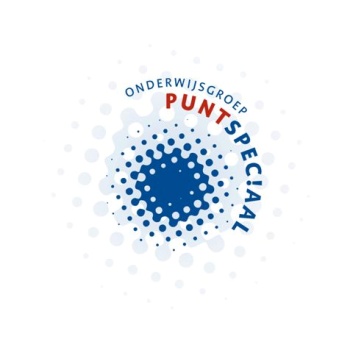 ANTI-PESTPROTOCOLINHOUDSOPGAVEVooraf												Pesten												Plagen en pesten, wat is het verschil?						Hoe wordt er gepest?										Digitaal pesten											Betrokkenen 											De gepeste leerling										De pester											De meelopers en de andere leerlingen
Herkennen dat uw kind gepest wordt								Het anti-pestprotocol										Uitgangspunten										Preventieve maatregelen									Bijlagen					Bijlage 1 (schoolregels)								Bijlage 2 (Leidraad voor een gesprek met de gepeste leerling)		          		Bijlage 3 (Leidraad voor een gesprek met een leerling die pest)	Bijlage 4 (Wie/wat contactpersoon – vertrouwenspersoon – anti-pestcoördinator)VoorafHet anti-pestprotocol bevat enerzijds richtlijnen bij geconstateerd pestgedrag, anderzijds staan er ook voorwaarden en activiteiten in die pesten kunnen voorkomen.Punt Speciaal wil haar leerlingen een veilig pedagogisch klimaat bieden, waarin zij zich harmonieus en op een prettige en positieve wijze kunnen ontwikkelen. Er is een anti-pestprotocol geschreven omdat pesten helaas overal gebeurt. Scholen die ontkennen dat pesten op school plaatsvindt, zijn ongeloofwaardig en nemen het pestgedrag niet serieus. Het is belangrijk om een duidelijk en helder beleid te hebben waar alle betrokkenen op kunnen terugvallen in voorkomende gevallen. In dit protocol wordt uitgegaan van het pesten van en door leerlingen, maar kan ook betrekking hebben op medewerkers.Natuurlijk is het beter om het pesten te voorkomen door het scheppen van een goed pedagogisch klimaat en daar gaat dan ook in eerste instantie de aandacht naar uit. Medewerkers bevorderen deze ontwikkeling door het scheppen van een veilig klimaat in een prettige werksfeer in de klas en op het schoolplein. In veruit de meeste gevallen lukt dit door de geschreven gedragsregels aan te bieden en deze te onderhouden, maar soms is het gewenst om nog duidelijker en specifieker afspraken met leerlingen te maken. Eén van die duidelijke regels is dat leerlingen met respect met elkaar dienen om te gaan. Dat het niet altijd als vanzelfsprekend wordt ervaren, geeft aan dat we het leerlingen moeten leren en daar dus energie in moeten steken. Ons pedagogisch uitgangspunt is dat alle leerlingen met elkaar moeten leren omgaan. Dat leerproces verloopt meestal vanzelf goed, maar het kan ook voorkomen dat een leerling in een enkel geval systematisch door andere leerlingen wordt gepest. Dan kan een leerling zodanig in de knoop komen met zijn schoolomgeving, dat de regels van de leraar niet meer voldoende de veiligheid bieden en daarmee de gewenste ontwikkeling onderbreken. In een dergelijk geval is het van groot belang dat de leraar onder ogen ziet, dat er een ernstig probleem in zijn of haar groep is. In een klimaat waarin het pesten gedoogd wordt, worden ook de pedagogische structuur en de veiligheid daarin ernstig aangetast. Dit protocol is een vastgelegde wijze waarop we het pestgedrag van leerlingen in voorkomende gevallen benaderen. Het biedt alle betrokkenen duidelijkheid over de impact, ernst en ook specifieke aanpak van dit ongewenste gedrag.Voor de tekst van dit protocol is gedeeltelijk gebruik gemaakt van het voorbeeld anti-pestprotocol zoals weergegeven op de site  van www.pestweb.nl. SO - VSO Mikado is een verlengstuk van de ontwikkelings- en opvoedingssituatie zoals deze thuis of in een vervangende woonsituatie geboden wordt. Contacten met ouders / verzorgers zijn daarvoor onmisbaar. We willen geen “eilandschool” zijn maar een school die met beide benen in de maatschappij staat en leerlingen de handvaten te bieden om in deze samenleving zo zelfstandig mogelijk te kunnen functionerenVoor het onderwijs aan zeer moeilijk lerende kinderen is het uitermate belangrijk dat alle betrokkenen zich prettig voelen op de school. Dit geldt in de eerste plaats voor  onze leerlingen. We willen ze een omgeving bieden van veiligheid, warmte en vertrouwen. We streven erna de leerlingen niet te overvragen, maar datgene wat ze kunnen als uitgangspunt te nemen. Ontwikkelingskansen worden aangegrepen; ook ondervraging mag niet plaatsvinden. De ouders / verzorgers worden zoveel mogelijk betrokken bij de school; ook zij moeten zich hier thuis voelen!Op deze wijze leggen we de basis voor optimale ontwikkelingskansen voor de aan ons toevertrouwde leerlingen.   PestenPlagen en pesten, wat is het verschil? 
Iemand op het schoolplein een stevige duw geven kan plagen zijn, maar het kan net zo goed gaan om echt pestgedrag. We spreken over plagen wanneer leerlingen min of meer aan elkaar gewaagd zijn en het vertoonde gedrag een uitnodigend karakter heeft om iets terug te geven vanuit een onschuldige sfeer. Het gaat dan om een prikkelend spelletje, dat door geen van de betrokkenen als bedreigend of echt vervelend wordt ervaren. Er is sprake van een pedagogische waarde: door elkaar eens uit te dagen leren leerlingen heel goed om met allerlei conflicten om te gaan. Dat is een vaardigheid die later in hun leven van pas komt bij conflicthantering, waar iedereen in zijn leven mee te maken krijgt.
Het specifieke van pesten is dus gelegen in het  bedreigende en vooral systematische karakter. We spreken van pestgedrag als het daarnaast ook nog regelmatig gebeurt, waardoor de veiligheid van de omgeving van een leerling wordt aangetast. De inzet van het pestgedrag is altijd macht door intimidatie. Een klimaat waarin gepest wordt, tast iedereen aan. In een klas waar gepest wordt, kunnen alle leerlingen slachtoffer worden. Pestgedrag moet dan ook door iedereen serieus worden genomen. Het lastige is dat veel pestgedrag zich in het verborgene afspeelt, zodat het moeilijk is om er greep op te krijgen. En zelfs als het pestgedrag wordt opgemerkt, weten leerkrachten en anderen niet altijd hoe ze ermee om kunnen gaan.Alle medewerkers hebben echter een taak (samen met de ouders en de leerlingen zelf) bij het tegengaan van pesten.Leerlingen moeten weten dat ze hulp kunnen krijgen van volwassenen in de school en hierom durven vragen. Volwassenen dienen oog te hebben voor de signalen van leerlingen. Ze dienen interesse te tonen en te luisteren naar wat de leerlingen te vertellen hebben.Voor klassenleiding betekent het dat ze groepsgesprekken houden, aandacht hebben voor de groepssfeer en het functioneren van individuele leerlingen in de groep. Ze maken afspraken met de klas en zorgen ervoor dat deze afspraken nagekomen worden.Hoe wordt er gepest?Met woorden:			vernederen, belachelijk maken				schelden				dreigen				met bijnamen aansprekengemene briefjes, mailtjes, sms’jes schrijvenLichamelijk:			trekken aan kleding, duwen en sjorren				schoppen en slaan				krabben en aan haren trekken				wapens gebruikenAchtervolgen/intimidatie:	opjagen en achterna lopen				een leerling ergens opwachtenin de val laten lopen, klem zetten of rijden				opsluitenUitsluiting:			doodzwijgen en negeren				uitsluiten van feestjes				niet mee mogen doen met spelletjes	Stelen en vernielen:		afpakken van schoolspullen, kleding of speelgoed				banden lek prikken, fiets beschadigenAfpersing:			dwingen om geld of spullen af te geven				het afdwingen om iets voor de pestende leerling te doen.Digitaal pestenLeerlingen maken erg veel gebruik van internet en hebben vaak ook al een mobiele telefoon. Een groot deel van hun leven speelt zich online af. Dit betekent ook dat naast ‘gewoon’ pesten ook digitaal pesten of cyberpesten kan voorkomen: pesten, treiteren of intimideren via e-mail, chat, instant messaging, mobiele telefoons of andere digitale hulpmiddelen. Gemak en anonimiteit van internet veroorzaken ongeremder pestgedrag dan in het werkelijke leven. De grenzen van taalgebruik worden verlegd en er kunnen filmpjes en foto’s gebruikt worden om te pesten. Kinderen durven meer via internet. En ouders en klassenleiding kunnen moeilijker ingrijpen omdat digitaal pesten moeilijker traceerbaar is.Hoe wordt er digitaal gepest? 
Excessen: Leerlingen sturen elkaar anonieme dreigmailtjes, zetten (pikante) foto’s van elkaar online met vervelende teksten en stelen elkaars wachtwoorden. Schelden via sociale media: leerlingen  gedragen zich online ongeremder en vrijer. Via sociale media durven ze tegenover vrienden openhartiger over hun problemen te zijn dan live, wat een geweldige winst is. Maar ze zeggen ook minder leuke dingen. Sneller en vaak ook op een ruwere manier. Het gemak en de anonimiteit van internet hebben de grenzen van het pestgedrag verlegd. Ongein: leerlingen sturen elkaar virussen en laten elkaar schrikken met enge  filmpjes. Je online inleven in anderen is lastig.
Leerlingen verkennen hun grenzen. Ze halen kattenkwaad uit en halen grappen met elkaar uit, ditmaal echter met eigentijdse middelen en deze keer zonder één belangrijk aspect: de fysieke interactie met de ander. 

Scheld je iemand uit op het schoolplein, dan loop je kans op klappen. Dus beweeg je je voorzichtiger. Eén fout geintje kan iemand bijna in huilen doen uitbarsten, en dus beheers je jezelf. Vaak staan er ook nog andere mensen omheen, die je corrigeren of die je beletten een streek uit te halen. 

In de live omgang met anderen leren leerlingen om zich in te leven in anderen. Maar online is empathie een stuk lastiger. Je stuurt ‘voor de grap’ een virus of je doet lomp in een mail. Je ziet geen reactie van de ontvanger die jou op de gedachte brengt dat het misschien helemaal niet zo leuk was als je dacht. Wij vinden het dan ook belangrijk dat er binnen iedere school  aandacht wordt besteed aan het omgaan met internet zodat leerlingen meer zicht krijgen op hun gedrag en de gevaren van internet. Links · www.pestweb.nl· http://www.cjg.nl · www.kennisnet.nl  (cyberpesten)De betrokkenen:De gepeste leerlingSommige leerlingen lopen meer kans gepest te worden dan anderen. Dat kan met hun uiterlijk, gedrag, gevoelens en sociale uitingsvormen te maken hebben. Bovendien worden kinderen pas gepest in situaties, waarin pesters de kans krijgen om een slachtoffer te pakken te nemen, dus in onveilige situaties. Leerlingen die gepest worden doen vaak andere dingen of hebben iets wat anders is dan de meeste van hun leeftijdgenoten: ze bespelen een ander instrument, doen een andere sport, zijn heel goed in bepaalde vakken of juist niet. Een kind dat wordt gepest, praat er thuis niet altijd over. Redenen hiervoor kunnen zijn:schaamteangst dat de ouders met de school of met de pester gaan praten en dat het pesten dan nog erger wordthet probleem lijkt onoplosbaarhet idee dat je niet mag klikken.De pesterPesters zijn vaak de sterkeren in hun groep. Zij zijn of lijken populair maar zijn dat uiteindelijk niet. Ze dwingen hun populariteit af door stoer en onkwetsbaar gedrag. Van binnen zijn ze vaak onzeker en ze proberen zichzelf groter te maken door een ander kleiner te maken.Pesters krijgen vaak andere kinderen mee, want wie meedoet, loopt zelf de minste kans om slachtoffer te worden. Doorgaans voelen pesters zich niet schuldig want het slachtoffer vraagt er immers om gepest te worden.Pestgedrag kan een aantal dieper liggende oorzaken hebben:Een problematische thuissituatieEen vaak gevoelde anonimiteit (ik besta niet); als een pester zich verloren voelt binnen een grote groep, kan hij zich belangrijker maken door een ander omlaag te drukken. Het moeten spelen van een niet-passende rol.Een voortdurende strijd om de macht in de klasEen niet-democratisch leefmilieu binnen de school;  een leraar is autoritair en laat op een onprettige wijze blijken dat hij de baas is. Dergelijke spanningen kunnen op een zondebok worden afgereageerd.Een gevoel van incompetentie op school (slechte cijfers of een laag niveau)Een zwak gevoel van autonomie (te weinig zelfstandigheid en verantwoordelijkheid)De meelopers en andere leerlingenMeelopers zijn leerlingen die incidenteel meedoen met het pesten. Dit gebeurt meestal uit angst om zelf in de slachtofferrol terecht te komen, maar het kan ook zo zijn dat meelopers stoer gedrag wel interessant vinden en dat ze denken in populariteit mee te liften met de pester. Verder kunnen leerlingen meelopen uit angst vrienden of vriendinnen te verliezen.De meeste leerlingen houden zich afzijdig als er wordt gepest. Ze voelen zich wel vaak schuldig over het feit dat ze niet in de bres springen voor het slachtoffer of hulp inschakelen.Leerlingen die pestgedrag signaleren en dit bij klassenleiding aangeven vervullen dus een belangrijke rol. Ook de ouders kunnen een belangrijke rol spelen. Ouders van kinderen die gepest worden en die dit probleem met de school of op de club willen bespreken, zijn natuurlijk altijd emotioneel bij het onderwerp betrokken. De gevoelde onmacht bij deze ouders wordt door hen sterk ervaren en is niet altijd een goede leidraad tot een rationeel handelen. De ouder wil maar één ding en dat is dat het pestgedrag ogenblikkelijk stopt. Ouders van leerlingen die niet direct bij het pesten zijn betrokken, kunnen meer afstand nemen. Daardoor zijn ze beter in staat om duidelijk te maken aan hun kind dat er iets aan het pesten gedaan moet worden. Dit is ook in het belang van de opvoeding en ontwikkeling van hun eigen kind. Als er in de omgeving van een leerling wordt gepest, heeft die leerling  zelf ook last van een onveilige, onprettige sfeer in de groep of de klas.Herkennen dat uw kind gepest wordtVoor ouders is het over het algemeen vrij moeilijk er achter te komen of hun kind het slachtoffer is van pesterijen. Wellicht hebben opmerkzame ouders veranderingen in het gedrag van hun kind opgemerkt, dat de eetlust verminderd of dat het kind slecht slaapt. Als u aan het kind vraagt zal het in de meeste gevallen ontkennend antwoorden. Als een kind gepest wordt dan zal het bijna altijd bang zijn en er zich voor schamen te moeten vertellen dat het op school gezien wordt als een raar, lelijk of dom kind, waarmee je beter maar niet om kunt gaan.Als het er dan uiteindelijk toch van komt dat het kind zich bloot geeft, hoe reageer je dan als ouder? In ieder geval niet door het af te doen met een opmerking van ‘ik werd vroeger ook gepest’. Ook de opmerking dat het kind er zich niets van moet aantrekken lost niets op. Neem de pesterijen serieus. Neem de tijd om het probleem van het kind aan te horen en probeer het vertrouwen te geven door te vertellen met de leerkracht over het probleem te praten en het te helpen oplossen. Voor het oplossen is de eerste stap meestal het gesprek met de leerkracht. In sommige gevallen levert dit niks op en moet je een stapje hoger, naar de directie. Maar ook daar kan resultaat uitblijven. Ook als de school het probleem niet serieus neemt moet u als ouder dit toch doen. Steun uw kind. Ook als u denkt dat de school er niets mee doet, sta achter uw kind. In het ergste geval kunt u ervoor (moeten) kiezen uw kind naar een andere school te laten overstappen. Dit is echter geen garantie dat uw kind dan niet gepest wordt.De visie van Mikado:leerlingen hebben recht op een volwaardige plaats in de samenlevingleerlingen hebben recht om deel te nemen aan de samenleving leerlingen hebben recht op een eigen identiteit en hebben de mogelijkheid tot het maken van keuzesleerlingen worden in staat gesteld ‘de ander’ te ontmoetenleerlingen hebben recht op een totale ontwikkelingDaarnaast hebben we een aantal waarden die we in het kader van onze visie belangrijk vinden:respectopenheiddoelgerichtheidflexibiliteitverantwoordelijkheidDe relatie tussen de medewerker van Mikado en de leerling.De eerder genoemde uitgangspunten zijn hierin van toepassing. De bedoeling is hieraan specifieke uitgangspunten toe te voegen. Deze zijn:veiligheidattitude om zaken bespreekbaar, zichtbaar en herkenbaar te makenprivacymisbruik van macht is niet acceptabelOmgangWe zien erop toe dat leerlingen elkaar niet plagen of pesten. We zien scherp toe op pestgedrag en melden dat bij de groepsleerkracht en de intern begeleider. We vinden een veilig klimaat erg belangrijk voor onze leerlingen.We letten op omgangsvormen zoals Hoe groeten we elkaar? Op welke wijze spreken we elkaar aan? Hoe worden leerlingen aangesproken (voornaam, achternaam, je / jij / U). Hierover worden afspraken gemaakt binnen het SO en het VSO.We handhaven netheid in groepen, gangen en toiletten; we gaan met zorg om met materialen, geven daarbij grenzen aan ook al zit de leerling niet bij jou in de klas.We letten  op taalgebruik; wijze van vragen, het niet tolereren van schelden of het maken van discriminerende uitspraken.We maken zaken bespreekbaar en / of melden zaken aan collega’s. in dit geval letten we wel op de privacy van leerlingen.bij twijfel toetsen we onze gedachten bij een collega.Begeleidingsgesprekken worden altijd gehouden in een ‘open’ ruimte. We zorgen dat we zichtbaar zijn.Overdadige aanrakingen van leerlingen worden vermeden.Verzorging; lichamelijke verzorging en verzorging in relatie tot training / vergroting van zelfstandigheid.Leerlingen gaan niet tegelijk naar het toilet.Deuren van toiletten worden gesloten, mogelijk dat binnen het SO andere regels toegepast dienen te worden bij enkele leerlingen.Leerlingen worden verzorgd door daarvoor aangestelde medewerk(st)ers.Privacy.Informatie over leerlingen en ouders worden niet  in de klas of openbare ruimten besprokenEr wordt een ‘veilige’ plek geboden als er dingen besproken dienen te wordenRapportages over leerlingen liggen niet in de klassen.Seksuele vorming.Bepaalde gebaren of taal gekoppeld aan seksualiteit staan we niet toe.We controleren of grenzen niet worden overschredenWe staan open voor vragen op dit terrein en zorgen dat er doorverwezen kan worden naar een vertrouwenspersoon.Leerlingen worden gewezen op omgangsvormen binnen en buiten de school.  Misbruik.We zijn alert op blauwe plekken of letsel van enigerlei aard bij leerlingen. In geval van twijfel wordt dit gemeld bij de intern begeleider en  bij diens afwezigheid bij de directeur.Het anti-pestprotocolWat is de inhoud van het anti- pestprotocol?
Het anti-pestprotocol vormt de verklaring van de vertegenwoordigers van de school waarin is vastgelegd dat men pestgedrag op school niet accepteert en volgens een vooraf bepaalde handelwijze gaat aanpakken. Onderwijsgroep Punt Speciaal wil voor alle leerlingen die de school bezoeken een veilige school zijn. Dit betekent dat de school expliciet stelling neemt tegen pestgedrag en concrete maatregelen voorstelt bij voorkomend pestgedrag.UitgangspuntenEen dergelijk protocol kan alleen functioneren als aan bepaalde voorwaarden is voldaan:Pesten moet als een probleem worden gezien door alle direct betrokken partijen; klassenleiding, onderwijsondersteunend personeel, ouders en leerlingen. De school is actief in het scheppen van een veilig, pedagogisch klimaat waarbinnen pesten als onacceptabel gedrag wordt ervaren.Klassenleiding en onderwijsondersteunend personeel moeten pesten kunnen signaleren en vervolgens duidelijk stelling nemen tegen het pesten.De school dient te beschikken over een directe aanpak wanneer het pesten de kop opsteekt (het anti-pestprotocol). De school biedt preventieve (les)activiteiten.De vijfsporenaanpakDit wordt uitgelegd in het beleidsplan van Onderwijsgroep Punt Speciaal.Om welke protocollaire maatregelen gaat het?Preventieve maatregelen: Elke leraar bespreekt aan het begin van het schooljaar de algemene afspraken en regels in de klas. Het onderling plagen en pesten wordt hierbij genoemd en onderscheiden. Tevens bespreekt de leraar in zijn klas het anti-pestprotocol. Ook wordt duidelijk gesteld dat pesten altijd gemeld moet worden en niet als klikken maar als hulp bieden of vragen wordt beschouwd.In de klassen wordt aandacht besteed aan pesten in meerdere lessen. De leerlingen ondertekenen aan het eind van deze les(sen) een aantal samen gemaakte afspraken (het anti-pestcontract). Bijlage 1.Indien een leraar daartoe aanleiding ziet, besteedt hij expliciet aandacht aan pestgedrag in een groepsgesprek. Hierbij worden de rol van de pester, het slachtoffer, de meelopers en de stille getuigen benoemd.Van incidenten rondom pesten wordt in het leerlingvolgsysteem een incidentenregistratie ingevuld bij zowel de pester als het slachtoffer.Repressieve maatregelen. Indien er sprake is van incidenten betreffende pestgedrag wordt hiervan zowel ben de pester als het slachtoffer een melding gedaan bij de contactpersoon. Het incident wordt met de betrokken leerlingen besproken door de leraar. Dit gesprek staat niet op zichzelf maar wordt regelmatig herhaald om het probleem aan te pakken. Van deze gesprekken worden aantekeningen gemaakt die in het leerlingvolgsysteem van zowel de pester als het gepeste leerling bewaard worden. De ouders van de leerlingen worden op de hoogte gesteld.Een leidraad voor deze gesprekken is, onderstaand, te vinden in, in bijlage 2 en 3. Wanneer het pestgedrag zich hardnekkig blijft voordoen of wanneer het pesten het klassenverband overstijgt, betrekt de leraar en de locatieleider erbij.Zij hebben zo nodig een gesprek met de gepeste en de pester apart of organiseren direct een gesprek tussen beiden.In het contact met de pester is het doel drieledig, namelijk:confronteren (zie bijlage 3.)mogelijke achterliggende problematiek op tafel krijgenhelderheid geven over het vervolgtraject bij herhaling van pesten.In het contact met de gepeste wordt gekeken of hij sociaal gedrag vertoont, waardoor hij een gemakkelijk doelwit vormt voor pesters. Ze adviseren zo nodig, zowel aan de pester als de gepeste, hulp op vrijwillige basis door de contactpersoon (de betrokken orthopedagoog).De leraar stelt alle betrokken ouders op de hoogte wanneer er sprake is van recidief gedrag, verzoekt hen om met hun kind te praten en stelt hen op de hoogte van het vervolgtraject.De leraar bespreekt de mogelijkheden tot hulp met de ouders.Indien het probleem zich blijft herhalen wordt er een dossier aangelegd met daarin de data van de gebeurtenissen, de data en inhoud van de gevoerde gesprekken en de vastgelegde afspraken zoals die gemaakt zijn om het pesten aan te pakken. De ouders van de pester worden, in het bijzijn van de pester, op de hoogte gesteld van de ongewenste gebeurtenissen in een gesprek op school. Aan het eind van dit oudergesprek worden de afspraken met de pester uitdrukkelijk doorgesproken en ook vastgelegd. Ook de op te leggen sancties bij overtreding van de afspraken worden daarbij vermeld. Gedacht kan worden aan uitsluiting van met name de situaties die zich in het bijzonder lenen voor pestgedrag. Daarbij kan gedacht worden aan: buitenspelen, bewegingsonderwijs, excursies, en schoolreisjes. Individueel trajectWanneer de pester opnieuw in pestgedrag vervalt, wordt hij ertoe verplicht om individueel een programma te volgen. Dit programma wordt opgesteld door de orthopedagoog. Het doel van dit programma is reflectie en het gevoelig maken van de pester voor wat hij aanricht bij de gepeste leerling. De ouders worden door de leraar van dit traject op de hoogte gesteld. Indien het pestgedrag van de pester niet aanzienlijk verbetert, en/of de ouders van het kind  onvoldoende meewerken om het probleem ook aan te pakken kan de regiodirecteur van de school overgaan tot bijzondere maatregelen zoals: isoleren van de pester of een tijdelijke uitsluiting van het bezoeken van de lessen van de school.Bijlage 1 Anti-pestcontract (leefregels)	Leefregels VSO MikadoBijlage 2Leidraad voor een gesprek met de gepeste leerlingFeitenKlopt het dat je gepest wordt? (h)erkenning van het probleemWat gebeurt er dan? (feitelijke gebeurtenis)Door wie wordt je gepest? (doorvragen: zijn er nog meer?)Waar word je gepest? (doorvragen: zijn er nog meer plekken?)Hoe vaak wordt je gepest?Hoe lang speelt het pesten al?Weten je ouders of andere personen dat je gepest wordt?Wat heb je zelf tot nu toe aan het pesten proberen te doen?Zijn er leerlingen die jou wel eens proberen te helpen?Wat wil je dat er nu gebeurt; wat wil je bereiken?Bespreek samen met de leerling wat hij/zij kan doen tegen het pesten en bekijk waar de leerling aan wil werken om de situatie te verbeteren. Let daarbij op de volgende aspecten:Hoe communiceert de leerling met anderen?Welke lichaamstaal speelt een rol?Hoe gaat de leerling om met zijn gevoelens en hoe maakt hij deze kenbaar aan anderen?Heeft de leerling genoeg vaardigheden om weerbaarder gedrag te tonen naar de pester?Bijlage 3Leidraad voor een gesprek met een leerling die pestHet doel van dit gesprek is drieledig:de leerling confronteren met zijn gedrag en de pijnlijke gevolgen hiervanachterliggende oorzaken boven tafel proberen te krijgenhet schetsen van de stappen die volgen wanneer het pestgedrag niet stoptConfronteren en kritiek geven is niet hetzelfde.Confronteren is probleemgericht en richt zich op gedrag wat waar te nemen is. Zodra we interpretaties gaan geven aan gedrag, wordt het persoonsgericht, bijvoorbeeld: je hebt cola in de tas van Piet laten lopen. Dat doe je zeker omdat je graag de lolligste bent! Zodra we gaan interpreteren reageren we een gevoel van frustratie op die ander af en zijn we gestopt met confronteren en begonnen met kritiseren. relatiegericht. Je bent heel duidelijk op de inhoud, in wat je wilt en niet wilt maar met behoud van de relatie, bijvoorbeeld. Ik vind dat je heel erg gemeen doet tegen haar en ik wil dat je daarmee ophoudt. Zeg nooit: Je bent heel gemeen. Je wilt duidelijk verder met de leerling. Kritiek op de persoon voelt als een beschuldiging/afwijzing. Eigenlijk zeg je daarmee dat de pester een waardeloos mens is.specifiek blijven. Je benoemt de situatie waar het over gaat en vermijdt woorden als altijd, vaak en meestal. Kritiek wordt vaak algemeen.veranderingsgericht. Je stelt zaken vast en gaat vervolgens inventariseren hoe het anders kan.Achterliggende oorzakenNadat het probleem benoemd is, richt je je op het waarom? Hoe komt het dat je dit gedrag nodig hebt? Wat levert het jou op? Wat reageer je af op die ander? Etc.Maak duidelijk dat er een tekort aan empathisch vermogen zichtbaar wordt in dit gedrag. Wat ga je daaraan doen?Het pestgedrag moet stoppenWees duidelijk over de stappen die volgen, wanneer het pestgedrag niet stopt.Bijlage 4Verschil contactpersoon – vertrouwenspersoon – anti-pestcoördinator   Mariet en Ilse zijn op Mikado aangewezen als de contactpersonen. Dit wordt vaak verward met de rol van vertrouwenspersoon. Binnen Punt Speciaal hebben we een externe vertrouwenspersoon in dienst. Elke school heeft contactpersonen die fungeren als luisterend oor. Een schakel tussen de medewerker en de vertrouwenspersoon. Heb je een klacht (over een andere medewerker of misschien een leerling) kun je in eerste instantie bij je teamleider terecht.Wil/kun je hiervoor niet bij je locatieleider terecht of heb je behoefte aan een vertrouwelijk gesprek, kun je bij de contactpersoon terecht. Daarbij komt dat Ilse binnen de hele school ook contactpersoon is voor pest-gerelateerde vragen van leerlingen/ouders. Voelen leerlingen zich gepest of niet veilig, kunnen ze daarmee in eerste instantie bij het eigen klassenpersoneel terecht. Mocht er iets extra’s nodig zijn, kan Ilse vertrouwelijke gesprekjes voeren met de leerling(en).  Maaike is de Anti-pest coördinator. Zij zorgt dat het sociale veiligheidsbeleid wordt uitgevoerd. Daarnaast coördineert zij het anti-pestbeleid. Het coördineren van anti-pestbeleid is bij de wet als volgt beschreven: Beleidsadviezen geven naar aanleiding van de afhandeling van klachten, altijd met een preventieve werking. Als klankbord fungeren voor collega’s die vragen hebben over pesten en de aanpak ervan. 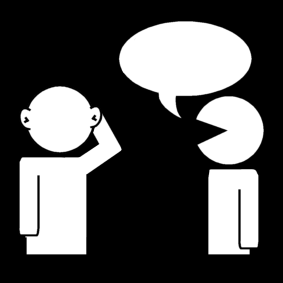 We luisteren naar elkaar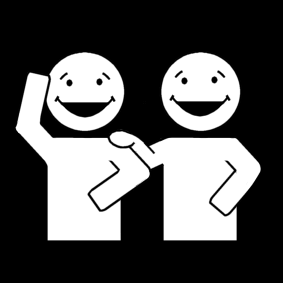 We zijn aardig voor elkaar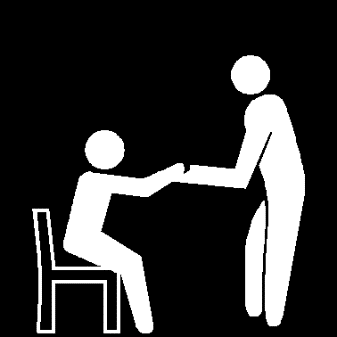 We helpen elkaarWe letten op ons taalgebruik/we praten netjes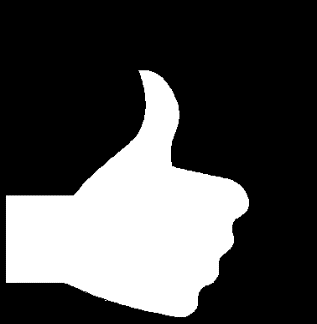 We gaan goed met spullen omWe gaan goed met spullen om